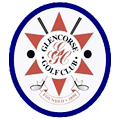 LADIES INTER CLUB TOURNAMENT 2021Wednesday 5 MayFriday 7 MaySaturday 8 MaySemi-finalsSaturday 8 MayFINAL4.00 &4.10  GLENCORSE4.00 & 4.10MURRAYFIELD9.00 & 9.102.00 & 2.10WINNERS20204.00 &4.10  MURRAYFIELD 3/24.00 & 4.10MURRAYFIELD9.00 & 9.102.00 & 2.10WINNERS20204.20 &4.30BABERTON7/5BABERTON9.00 & 9.102.00 & 2.10WINNERS20204.20 &4.30MERCHANTSBABERTON9.00 & 9.102.00 & 2.10WINNERS20204.40 &4.50NEWBATTLE4.20 & 4.30ROYAL MUSSELBURGH2.00 & 2.10WINNERS20204.40 &4.50ROYAL MUSSELBURGH 6/54.20 & 4.30ROYAL MUSSELBURGH2.00 & 2.10WINNERS20205.00 &5.10MUSSELBURGHBROOMIEKNOWE2.00 & 2.10WINNERS20205.00 &5.10BROOMIEKNOWE13/11BROOMIEKNOWE2.00 & 2.10WINNERS2020Thursday 6 MayWINNERS20204.00 &4.10TURNHOUSE4.40 & 4.509.20 & 9.302.00 & 2.10WINNERS20204.00 &4.10RATHO PARK4.40 & 4.509.20 & 9.302.00 & 2.10WINNERS20204.20 &4.30DALMAHOY9.20 & 9.302.00 & 2.10WINNERS20204.20 &4.30MORTONHALL9.20 & 9.302.00 & 2.10WINNERS20204.40 &4.50PRESTONFIELD5.00 & 5.102.00 & 2.10WINNERS20204.40 &4.50LIBERTON5.00 & 5.102.00 & 2.10WINNERS20205.00 &5.10CRAIGMILLAR PARK2.00 & 2.10WINNERS20205.00 &5.10KINGSKNOWE2.00 & 2.10WINNERS2020